Retired Officer Handgun Qualification Course of FireAttention Retirees!
The ILEA will be offering a Retired Officer Handgun Qualification Course of Fire!The Retired Officer Handgun Qualification course provides an opportunity for those police officers in Indiana that have separated from service (as “qualified retired law enforcement officers” under Public Law 108-277) to complete an approved handgun course of fire.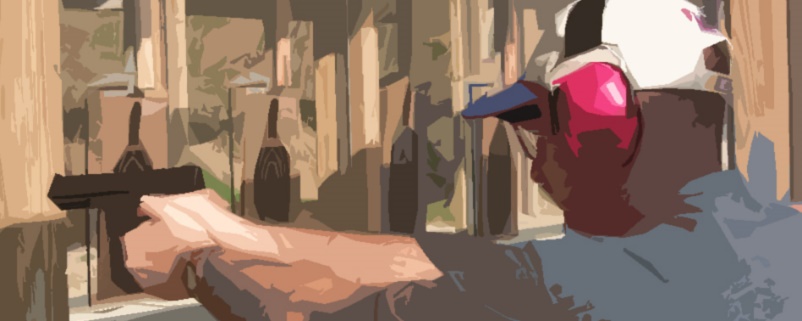 After completing the course of fire, those retirees who meet the minimum standards as established by the Indiana Law Enforcement Academy (ILEA) Executive Director and the Indiana Law Enforcement Training Board, will receive a certification card. This card, in addition to the photographic identification that is issued to the retired officer from their employing agency, can serve as certification that the retired officer has met the criteria to exempt them from local and State prohibitions on the carrying of concealed firearms as provided by Federal law.In addition to completing a 30-round course of fire, with the type of handgun (semi-auto, revolver or both) the retiree intends to carry, the retiree must demonstrate a thorough working knowledge of the handgun and demonstrate safe handling and reloading skills. Retirees will provide their own ammunition (30 rounds) for each type of handgun they intend to qualify with, as well as their own eye and ear protection for the qualification. Targets, range instruction and certification cards will be provided by the ILEA. These qualification courses, (required to be renewed annually under Public Law 108-277) will be offered several times throughout the year. Retirees will be required to provide their photographic identification (retired officer credentials) prior to completing the course of fire.Upcoming dates for this course are:Monday, March 27, 2023 (9:00am-11:00am)Monday, August 14, 2023 (9:00am-11:00am)Monday, October 30, 2023 (9:00am-11:00am)The qualification courses will be conducted at the Indiana Law Enforcement Academy indoor range unless otherwise directed.Retired officers will be required to register prior to attending the course of fire. This can be done by contacting: Lt. Brent Stoelting bstoelting@ilea.IN.gov or 317-839-3283. The fee for this course is $20.00 cash (non-refundable) per participant. Payment is expected on the day of the qualification prior to conducting the course. The participant will be given a maximum of three attempts to pass the qualification course. Those retired officers who have written authorization from their employing agency to use in-service credit hours can pay for this course using 1 of those hours.  To download the Retired Officer’s Handgun Qualification Course of Fire: CLICK HERE.